УПРАВЛЕНИЕ ОБРАЗОВАНИЯ АДМИНИСТРАЦИИ ЛЕНИНСКОГО МУНИЦИПАЛЬНОГО РАЙОНА МБДОУ №25 «КОЛОКОЛЬЧИК»Конспект занятия по декоративному рисованию в подготовительной группеНа тему «Гжельская тарелка»Для детей 6-7 лет.                                                                                                  Составила и провела                                                                                Воспитатель:                                                                                  Долинец Э.И.Видное 2020 год.Цель:  закрепить знания, умения самостоятельно рисовать узоры по мотивам гжельской росписи, передавая её характерные особенности.Задачи:Обучающие задачи:Продолжать знакомить с народным промыслом Гжели, обучать видеть красоту, своеобразие и самобытность изделий.Учить самостоятельно составлять узор по мотивам гжельской росписи на новых по форме изделиях, используя знания, умения и опыт, полученные на предыдущих занятиях; заполнить узором большую часть поверхности силуэта.Развивающие задачи:Развивать наблюдательность, умение видеть характерные отличительные особенности изделий. Приобщить детей к истокам русской народной культуры. Развивать умение сравнивать и делать выбор, развивать фантазию и воображение, навыки самостоятельного творческого мышления.Воспитательные задачи:Воспитывать нравственно-эстетическое отношение к народным традициям и промыслам. Воспитывать в детях чувство прекрасного, чувства уважения к мастерам народного творчества.Предварительная работа: Рассматривание посуды, расписанной гжелью. Рассматривание элементов гжельской росписи. Беседы о гжели.Методы и приёмы: рассказ, беседа, показ, поощрение, индивидуальнаяработа, мотивация, ответы детей.Словарная работа: роспись, силуэт.Материалы и оборудование: мольберт, изделия гжельских мастеров (или художественные фотографии, дидактические альбомы, плакаты), гуашь синяя и белая; кисточки разных размеров, вода, салфетки, палитры, трафареты посуды.Ход ООД.Воспитатель: -Ребята, вспомните ,о каких видах росписи мы с вами говорили(хохломская, гжельская, городецкая). Послушайте стихотворение, о чем в нем говорится?Фарфоровые чайники,  подсвечники, часы,Животные и птицы -невиданной красы.Деревня в Подмосковье прославилась теперьИзвестно всем народам ее названье-Гжель.Гордятся в Гжели жители небесной синевой,Не встретите на свете вы красоты такой!Голубизну небесную, что сердцу так милаКисть мастера на чашку легко перевела.  -Почему эту роспись так назвали?Познавательный рассказ «Гжельская посуда».Гжель - название одного из сел. Люди, жившие в этом селе, занимались гончарным промыслом, делали посуду из глины, фарфора. Мастера делали кружки, бокалы, кувшины, конфетницы, чайные сервизы, сахарницы, статуэтки.        ( Воспитатель показывает предметы из гжельской керамики и фарфора).     - Чем гжель отличается от других видов росписи? (синий и голубой цвет)Сегодня расскажу вам быль. Быль – это то, что было в действительности, происходило на самом деле. Так вот. В некотором царстве, в некотором государстве, недалеко от Москвы, средь полей и лесов стоит деревенька Гжель. Давным-давно жили там смелые да умелые, весёлые да красивые мастера. Собрались они однажды и стали думу думать, как бы им мастерство своё показать, да людей всех порадовать, край свой прославить. Думали-думали и придумали. Нашли они в своей сторонушке глину чудесную, белую-белую, и решили лепить из неё посуду разную.Вот посмотрите – с чего все начинается. (показ картинок). Разводят глину в огромных чанах. Заливают ее в специальные формы-заготовки. И оставляют на просушку. Затем получаются вот такие изделия. Привлекательно ли выглядят они, радуют ли глаз? Нет. Они белые, не яркие.Стал каждый мастер своё умение показывать. Один слепил чайник: носик в виде головки петушка, а на крышке – курочка красуется. Другой мастер посмотрел, подивился, но чайник лепить не стал. Увидел он на улице дворника, который метёлкой улицы метёт, да вылепил его. И расписал его мастер разными узорами.Третий мастер подивился красоте такой, а сам ещё лучше придумал. Слепил он сахарницу в виде рыбки сказочной. Улыбается рыбка, хвостом помахивает, плавничками потряхивает. Дивная получилась сахарница.Вот так и повелось, что каждый мастер, своим мастерством всех радовал, своих детей и внуков разным премудростям учил, чтобы они хорошими мастерами были.Мастера не только лепили свои изделия, но и расписывали посуду синей краской разных оттенков. Сами гжельцы любили говорить, что небо у них, как нигде в России синее-синее. Вот и задумали они перенести эту синеву на белый фарфор. Рисовали на посуде различные узоры из сеточек, полосочек, цветов. Изображали сказочных животных и птиц. Всего одна краска… А какая нарядная и праздничная получилась роспись.Рассматривание и описание гжельской посуды.Физкультминутка «Посуда»Вот большой стеклянный чайник,("Надуть" живот, одна рука на поясе)Очень важный, как начальник.(Другая изогнута, как носик.)Вот фарфоровые чашки,(Приседать, одна рука на поясе.)Очень хрупкие, бедняжки.Вот фарфоровые блюдца,(Кружиться, рисуя руками круг.)Только стукни - разобьются.Вот серебряные ложки,(Потянуться, руки сомкнуть над головой)Вот пластмассовый поднос -Он посуду нам принес.(Сделать большой круг.)- Сегодня мы с вами будем расписывать тарелочки, используя элементы гжельской росписи. Ещё раз вспомним, какие цвета используют в гжельской росписи? (Синий). Чем украшается середина изделия? (гжельской розой). Из каких элементов состоит цветок? (из мазков). Как они расположены? (два мазка с одной стороны, два – с другой, в середине – тонкая сеточка). Что располагается вокруг большого цветка? (листья, веточки). Что будем рисовать широкой кистью? (лепестки розы, листья). Что нарисуем концом кисти? (сеточку, усики, завитки).          (Дети расписывают тарелочки. Во время работы можно включить мелодии русских народных песен).В ходе работы обращаю внимание на последовательность рисования, на правильность составления мазка, на украшение цветка, усиками, листочками, завитками.По окончании работы предлагаю детям поставить свои работы на стол. (стол свободный со скатертью приготовлен заранее).Воспитатель благодарит детей за помощь, отмечаю какая расписная получилась посуда. Будто голубые узоры ожили на них. На каждом расцвела пышная гжельская роза в окружении листьев, бутонов, завитков. И как у настоящих мастеров, ни один узор не повторяется, у каждого есть что-то своё, особенное.Ай да посуда, что за диво, хороша и та, и та,Вся нарядна и красива, расписная, вся в цветах!Здесь и роза, и ромашка, одуванчик, васильки,С синей сеточкой по краю, просто глаз не отвести.Сотворили это чудо не за тридевять земель,Расписали ту посуду на Руси, в местечке Гжель.Край фарфорового чуда, а кругом него леса.Синеглазая посуда, как весною небеса.Вазы, чайники и блюда так и светят на столе!Из раскрашенной посуды есть вкусней и веселей!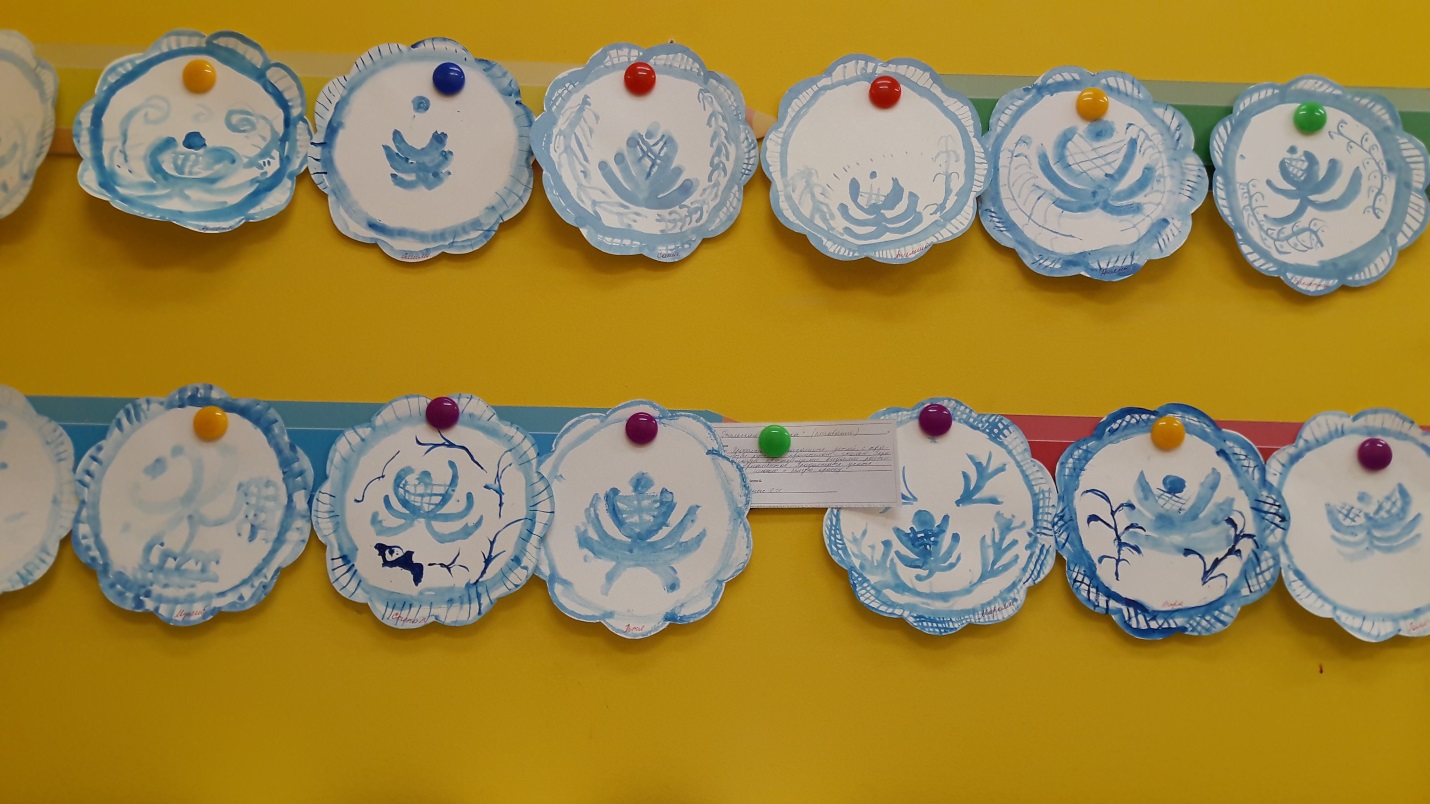 